                   О продаже муниципального недвижимого имущества  Руководствуясь Федеральным законом «О приватизации государственного и муниципального имущества» от 21.12.2001г. № 178-ФЗ, законом Республики Башкортостан от 4 декабря 2002 г. № 372-з
"О приватизации государственного имущества в Республике Башкортостан", правилами подготовки и принятия решений об условиях приватизации государственного имущества Республики Башкортостан, утвержденными постановлением Кабинета Министров РБ от 06.12.2002 г. №537, а также в соответствии с решением Совета сельского поселения Бельский сельсовет муниципального района Гафурийский район Республики Башкортостан «Об утверждении прогнозного Плана (Программы) приватизации муниципального имущества сельского поселения Бельский сельсовет муниципального района Гафурийский район Республики Башкортостан» от 30.12.2016 г.  №58-84з, Администрация сельского поселения Бельский сельсовет муниципального района Гафурийский район республики Башкортостан  ПОСТАНОВЛЯЕТ:1. Осуществить продажу муниципального недвижимого имущества,  находящегося в собственности сельского поселения Бельский сельсовет муниципального района Гафурийский район Республики Башкортостан, путем проведения аукциона открытого по составу участников и по форме подачи предложений о цене имущества (цене лота):1.1. Лот №1: сенный склад, назначение: нежилое здание, с кадастровым номером 02:19:130602:63, общей площадью 646,7  кв.м., с  земельным участком общей площадью 1708 кв.м., кадастровым номером земельного участка 02:19:130602:31, из категории земель сельскохозяйственного назначения, с разрешенным использованием: обслуживание объектов сельскохозяйственного назначения,  расположенные по адресу: Республика Башкортостан, Гафурийский район, с. Инзелга, ул. Центральная, д.97 «и»;1.2. Лот №2: силосная яма, назначение: нежилое здание, с кадастровым номером 02:19:130602:64, общей площадью 432  кв.м., с  земельным участком общей площадью 905 кв.м., кадастровым номером земельного участка 02:19:130602:32, из категории земель сельскохозяйственного назначения, с разрешенным использованием: обслуживание объектов сельскохозяйственного назначения,  расположенные по адресу: Республика Башкортостан, Гафурийский район, с. Инзелга, ул. Центральная, д.97 «к»;1.3. Лот №3: телятник №2, назначение: нежилое здание, с кадастровым номером 02:19:130602:65, общей площадью 431,5  кв.м., с  земельным участком общей площадью 3962 кв.м., кадастровым номером земельного участка 02:19:130602:29, из категории земель сельскохозяйственного назначения, с разрешенным использованием: обслуживание объектов сельскохозяйственного назначения,  расположенные по адресу: Республика Башкортостан, Гафурийский район, с. Инзелга, ул. Центральная, д.97 «ж»;1.4. Лот №4: телятник №1, назначение: нежилое здание, с кадастровым номером 02:19:130602:66, общей площадью 675,5  кв.м., с  земельным участком общей площадью 1758 кв.м., кадастровым номером земельного участка 02:19:130602:30, из категории земель сельскохозяйственного назначения, с разрешенным использованием: обслуживание объектов сельскохозяйственного назначения,  расположенные по адресу: Республика Башкортостан, Гафурийский район, с. Инзелга, ул. Центральная, д.97 «з»;1.5. Лот №5: коровник, назначение: нежилое здание, с кадастровым номером 02:19:130602:61, общей площадью 2420,9  кв.м., с  земельным участком общей площадью 5047 кв.м., кадастровым номером земельного участка 02:19:130602:25, из категории земель сельскохозяйственного назначения, с разрешенным использованием: обслуживание объектов сельскохозяйственного назначения,  расположенные по адресу: Республика Башкортостан, Гафурийский район, с. Инзелга, ул. Центральная, д.97 «а»;1.6. Лот №6: доильный зал, назначение: нежилое здание, с кадастровым номером 02:19:130602:62, общей площадью 427,8  кв.м., с  земельным участком общей площадью 987 кв.м., кадастровым номером земельного участка 02:19:130602:24, из категории земель сельскохозяйственного назначения, с разрешенным использованием: обслуживание объектов сельскохозяйственного назначения,  расположенные по адресу: Республика Башкортостан, Гафурийский район, с. Инзелга, ул. Центральная, д.97 «а».2. Утвердить условия приватизации  муниципального имущества, указанного в п.1 настоящего постановления (приложение 1).3.Управляющему делами Администрации сельского поселения Бельский сельсовет муниципального района Гафурийский район Республики Башкортостан обеспечить опубликование настоящего постановления в полном объеме на сайте Администрации сельского поселения Бельский сельсовет муниципального района Гафурийский район Республики Башкортостан и официальном сайте торгов www.torgi.gov.ru.4. Контроль за исполнением настоящего постановления оставляю за собой.Глава сельского поселения                                                         Ю.З. Ахмеров                                 БАШ?ОРТОСТАН РЕСПУБЛИКА№Ы;АФУРИ РАЙОНЫ МУНИЦИПАЛЬ РАЙОНЫНЫ*БЕЛЬСКИЙ АУЫЛСОВЕТЫ АУЫЛ БИЛ"М"№Е           ХАКИМИ"ТЕБАШ?ОРТОСТАН РЕСПУБЛИКА№Ы;АФУРИ РАЙОНЫ МУНИЦИПАЛЬ РАЙОНЫНЫ*БЕЛЬСКИЙ АУЫЛСОВЕТЫ АУЫЛ БИЛ"М"№Е           ХАКИМИ"ТЕ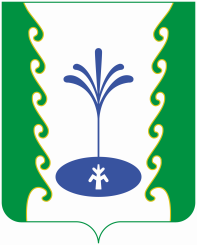 АДМИНИСТРАЦИЯСЕЛЬСКОГО ПОСЕЛЕНИЯБЕЛЬСКИЙ СЕЛЬСОВЕТМУНИЦИПАЛЬНОГО РАЙОНА ГАФУРИЙСКИЙ РАЙОНРЕСПУБЛИКИ БАШКОРТОСТАНАДМИНИСТРАЦИЯСЕЛЬСКОГО ПОСЕЛЕНИЯБЕЛЬСКИЙ СЕЛЬСОВЕТМУНИЦИПАЛЬНОГО РАЙОНА ГАФУРИЙСКИЙ РАЙОНРЕСПУБЛИКИ БАШКОРТОСТАН?АРАРПОСТАНОВЛЕНИЕ13 ноябрь 2017 й.№5113 ноября  2017 г.